Invoice total: ${{total}}Payments should be made by bank transfer.{{img}:picture}Plumsail LLC{{company.address}}{{company.email}}{{company.phone}}Invoice {{invoiceNumber}}{{date}}Payment Terms: 30 daysProductQuantityUnit Price ($)Total cost ($){{items.product.name}}{{items.quantity}}{{items.product.price}}{{items.cost}}Payment DetailsBank NameBank/Sort Code: 32-75-97Account Number: 28270761IBAN: 973547BIC: 220197Payment Reference: INV {{invoiceNumber}}Other Information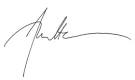 